Пояснительная запискао выполнении контрольного события проекта № 100952815.22.2 Проведение фотомарафона  «Улыбка моей мамы» в МОУ «Горская средняя общеобразовательная школа»      В рамках реализации данного этапа проекта в МОУ «Горская средняя общеобразовательная школа» с 20.11.2023года по 30.11.2023года  был проведен фотомарафон «Улыбка моей мамы», посвящённый Дню матери. Мама— самое дорогое, что есть у нас на свете. Самое первое слово, ласкающее слух до конца жизни. Самые нежные и заботливые руки. Самое доброе и отзывчивое сердце.Фотографии  мам и  их детей, наполнены нежностью и любовью. Каждая фотография — это история безграничной любви матери и ребенка.Приложение1.  ФотоСтарший вожатый,член рабочей группы (Р)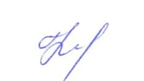 В.И.Кокорева                      «30» ноября 2023 г                                                                                                                                                                                                                                                                                                                                                                                                                                                                                                                                                        Заместитель директора,                                                                   Н.И.Сорокина                                                                                                                       член рабочей группы,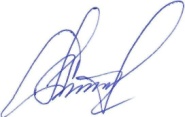   ответственный за блок (Б)		                                                                                                                «30» ноября 2023 г.                                 Приложение 1 Фото проведения    фотомарафона «Улыбка моей мамы»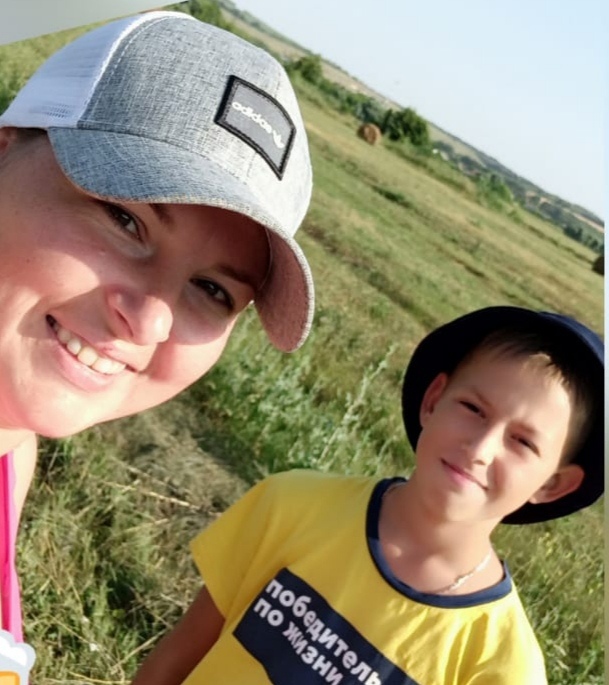 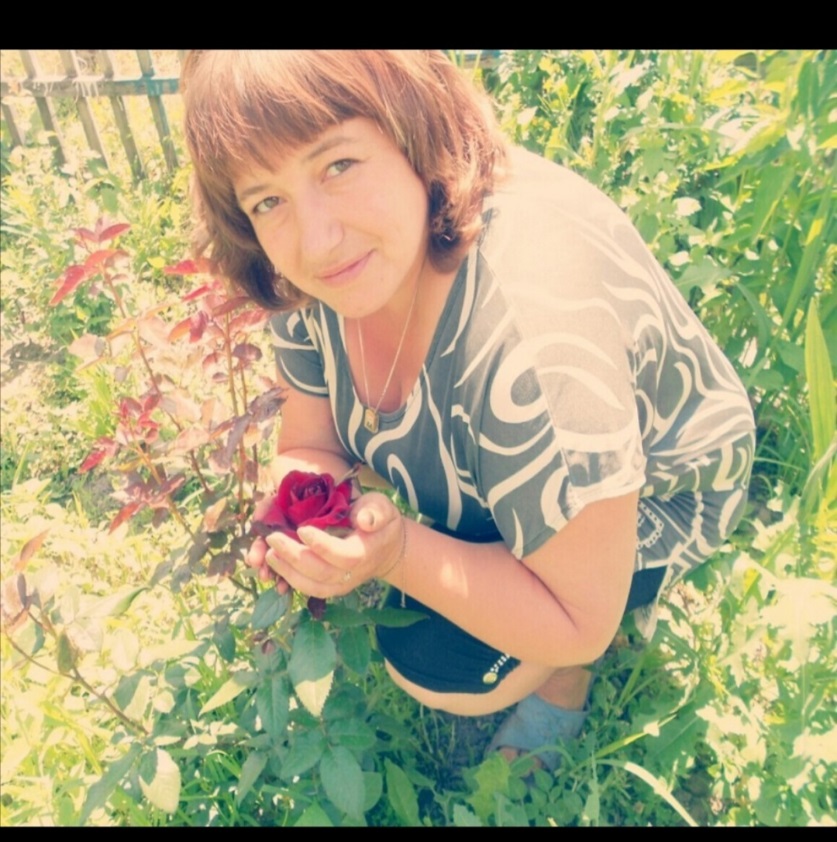 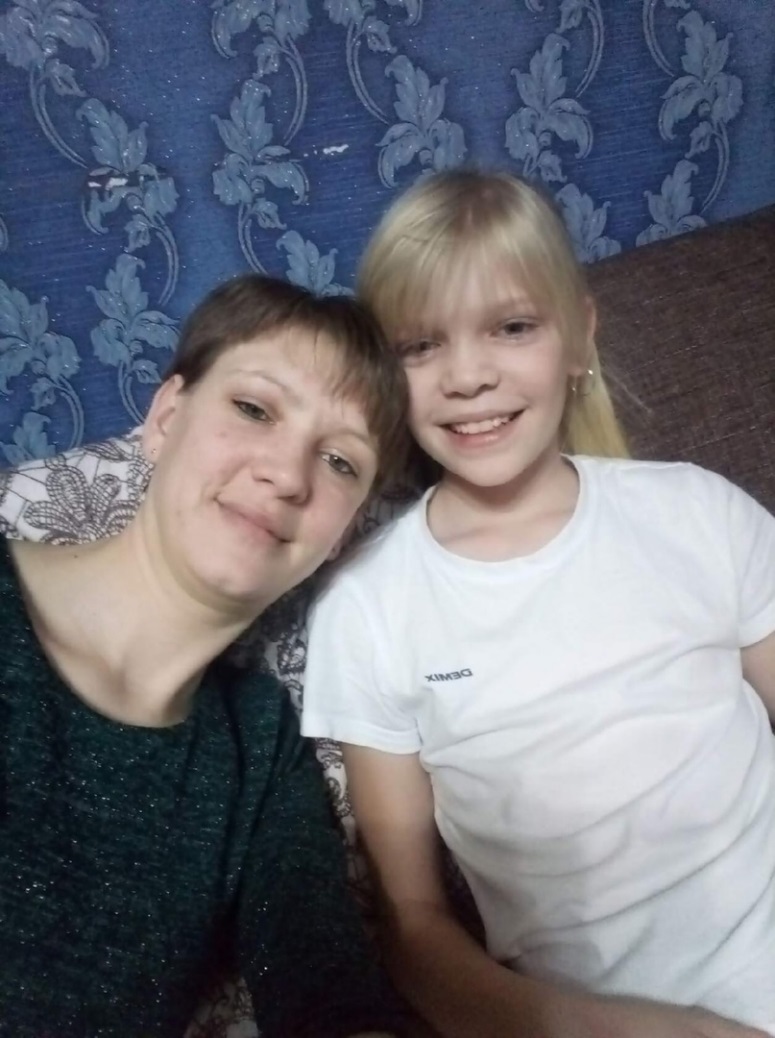 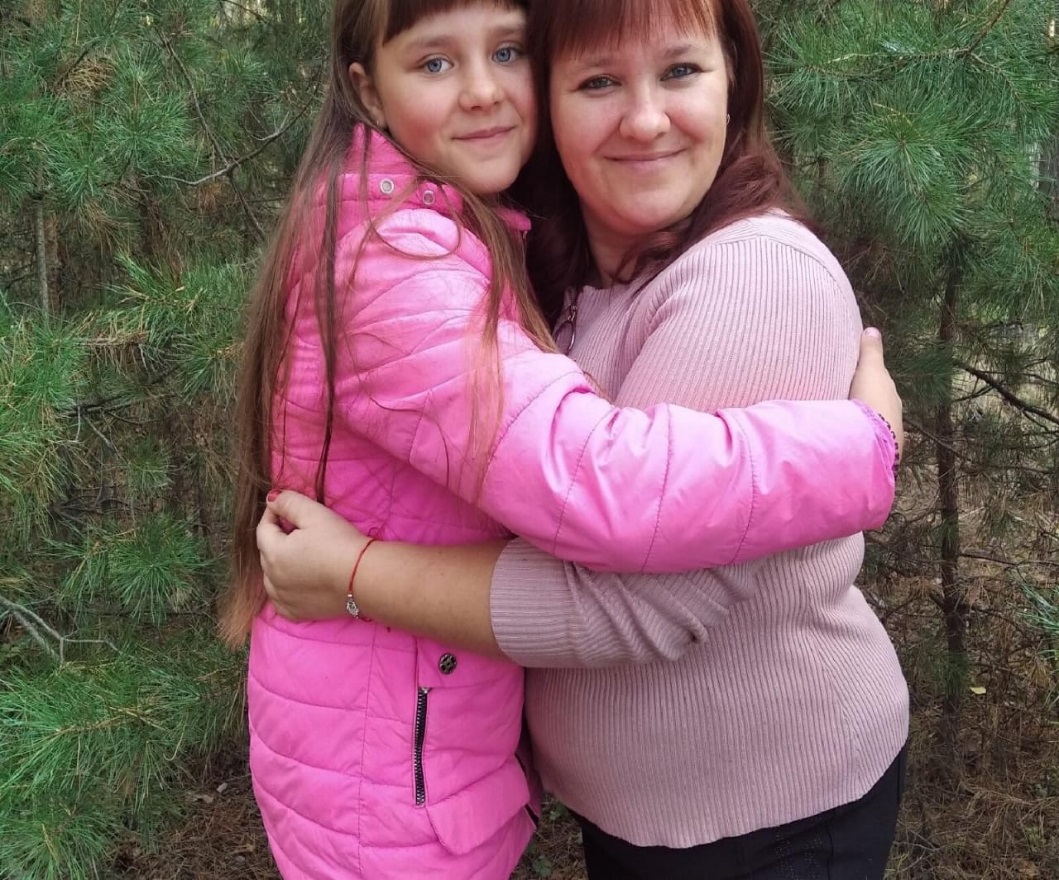 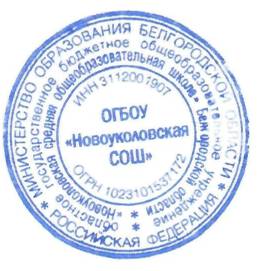 УТВЕРЖДАЮРуководитель проекта№ 10095281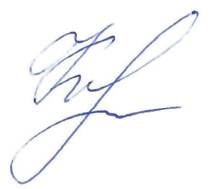 С. А. Конищева          «30» ноября  2023 г